Для поступающих в резидентурупо специальности «Нефрология взрослая, детская»Билет № 1Структура почечной ткани в норме. Структурно-функциональная единица почки. Развитие и пороки формирования почечной ткани.Диспансерное наблюдение и ведение пациентов после трансплантации почки. Частота наблюдения. Лабораторный контроль. Профилактика сердечно-сосудистых осложнений.Показания к трансплантации почки. Подготовка донора и реципиента к трансплантации почки.Заместитель Председателя правления по научно-клинической и инновационной деятельности	Чорманов А.Т.Для поступающих в резидентурупо специальности «Нефрология взрослая, детская»Билет № 2Гломерулопатии. Определение. Патогенез. Асимптоматическая протеинурия и/или гематурия. Диагностика. Тактика.Поражение почек при системных заболеваниях: при СКВ и других системных васкулитах.Иммунологические основы трансплантации почки: система HLA, иммунология реакции отторжения почки.Заместитель Председателя правления по научно-клинической и инновационной деятельности	Чорманов А.Т.Для поступающих в резидентурупо специальности «Нефрология взрослая, детская»Билет № 3Основные принципы гемодиализа. Виды гемодиализной терапии. Диализатор. Антикоагуляция. Сосудистый доступ при ОПН и ХПН.Первичная или эссенциальная гипертония. Определение. Причины. Патогенетические механизмы. Место ангиотензина-2. Клиническая картина. Течение. Исходы и осложнения.Иммуносупрессивная терапия у трансплантированных пациентов. Принципы подбора. Принципы дозирования, отмены или смены. Приверженность к лечению.Заместитель Председателя правления по научно-клинической и инновационной деятельности	Чорманов А.Т.Для поступающих в резидентурупо специальности «Нефрология взрослая, детская»Билет № 4Кистозные болезни почек. Поликистозная болезнь почек. Патоморфология. Клиника. Диагностика. Тактика ведения. Исходы.Первичная или эссенциальная гипертония. Определение. Причины. Патогенетические механизмы. Место ангиотензина-2. Клиническая картина. Течение. Исходы и осложнения.Острое отторжение трансплантата. Классификация. Причины. Морфология. Диагностика. Лечение. Исходы.Заместитель Председателя правления по научно-клинической и инновационной деятельности	Чорманов А.Т.Для поступающих в резидентурупо специальности «Нефрология взрослая, детская»Билет № 5Асимптоматическая бактериурия. Определение. Причины. Критерии диагностики. Показания к лечению. Принципы лечения.Острый интерстициальный нефрит, обусловленный медикаментами. Патогенез. Клиника. Диагностика. Лечение.Хроническая дисфункция почечного трансплантата. Причины. Морфологические критерии. Клиника. Диагностика. Принципы коррекции иммуносупрессивной терапии и ведение пациентов.Заместитель Председателя правления по научно-клинической и инновационной деятельности	Чорманов А.Т.Для поступающих в резидентурупо специальности «Нефрология взрослая, детская»Билет № 6Хроническая болезнь почки (ХБП). Определение. Классификация по стадиям. Этиологические факторы. Диагностика. Нефропротективная стратегия.Физиология минерального обмена: парат-гормон, кальцитонин, витамин Д. Гомеостаз кальция и фосфора в организме.Инфекции после трансплантации почки: вирусные, бактериальные, грибковые. Время возникновения. Диагностика. Профилактика. Лечение.Заместитель Председателя правления по научно-клинической и инновационной деятельности	Чорманов А.Т.Для поступающих в резидентурупо специальности «Нефрология взрослая, детская»Билет № 7Поражение почек при системных заболеваниях: при СКВ и других системных васкулитах.Острый нефритический синдром. Морфологическая классификация. Клиническая картина. Диагностика. Лечение. ЦМВ-инфекция у трансплантированных пациентов. ЦМВ-статус. Клиника. Диагностика. Лечение. Профилактика. Заместитель Председателя правления по научно-клинической и инновационной деятельности	Чорманов А.Т.    Для поступающих в резидентурупо специальности «Нефрология взрослая, детская»Билет № 8ОПН. Определение. Частота. Классификация.Показания к экстренному гемодиализу при ОПН. Принципы проведения гемодиализа при ОПН.Онконастороженность у трансплантированных пациентов. Мониторинг. Принципы диагностики. Тактика ведения.Заместитель Председателя правления по научно-клинической и инновационной деятельности	Чорманов А.Т.Для поступающих в резидентурупо специальности «Нефрология взрослая, детская»Билет № 9Острый интерстициальный нефрит с синдромом увеита (TINU-syndrom). Патогенез. Диагностика. Лечение.Обструктивная нефропатия. Причины. Патогенез. Клиника. Диагностика. Принципы ведения.Показания к трансплантации почки. Подготовка донора и реципиента к трансплантации почки.Заместитель Председателя правления по научно-клинической и инновационной деятельности	Чорманов А.Т.Для поступающих в резидентурупо специальности «Нефрология взрослая, детская»Билет № 10Острый неосложненный цистит у пациентов с факторами риска. Диагностика. Лечение. Профилактика.Хронический интерстициальный нефрит: гипокалиемическая нефропатия. Патогенез. Диагностика. Лечение.Иммунологические основы трансплантации почки: система HLA, иммунология реакции отторжения почки.Заместитель Председателя правления по научно-клинической и инновационной деятельности	Чорманов А.Т.Для поступающих в резидентурупо специальности «Нефрология взрослая, детская»Билет № 11Злокачественная гипертония. Гипертонический криз. Причины. Клиника. Диагнсотика. Первая помощь.Рецидицирующая ИМВС у женщин. Причины. Клиника. Диагностика. Лечение. Профилактика.Заместитель Председателя правления по научно-клинической и инновационной деятельности	Чорманов А.Т. Для поступающих в резидентурупо специальности «Нефрология взрослая, детская»Билет № 12Классификация RIFLE, ее клиническое значение.Кожные изменения при ХПН: кожный зуд, меланоз. Патогенез. Диагностика. Принципы ведения.Иммуносупрессивная терапия у трансплантированных пациентов. Принципы подбора. Принципы дозирования, отмены или смены. Приверженность к лечению.Заместитель Председателя правления по научно-клинической и инновационной деятельности	Чорманов А.Т.Для поступающих в резидентурупо специальности «Нефрология взрослая, детская»Билет № 13Нарушения водно-электролитного баланса и КЩС при ХПН. Клиническая картина. Диагностика. Дифференциальный диагноз. Принципы лечения.Поражение почек при вирусных гепатитах. Острое отторжение трансплантата. Классификация. Причины. Морфология. Диагностика. Лечение. Исходы.	Заместитель Председателя правления по научно-клинической и инновационной деятельности	Чорманов А.Т.Для поступающих в резидентурупо специальности «Нефрология взрослая, детская»Билет № 14Гепато-ренальный синдром. Этиология. Патогенез. Клиника. Дифференциальный диагноз. Принципы лечения. Мембранозная гломерулопатия. Причины. Морфологическая картина. Клиника. Диагностика. Принципы лечения.Хроническая дисфункция почечного трансплантата. Причины. Морфологические критерии. Клиника. Диагностика. Принципы коррекции иммуносупрессивной терапии и ведение пациентов.	Заместитель Председателя правления по научно-      клинической и инновационной деятельности	Чорманов А.Т.Для поступающих в резидентурупо специальности «Нефрология взрослая, детская»Билет № 15Быстропрогрессирующий гломерулонефрит. Этиология. Патогенез. Морфологическая картина. Клиника. Диагностика. Дифференциальный диагноз. Принципы лечения.Юкстагломерулярный аппарат почки. Ренин-ангиотензин-альдостероновая система.Инфекции после трансплантации почки: вирусные, бактериальные, грибковые. Время возникновения. Диагностика. Профилактика. Лечение.Заместитель Председателя правления по научно-клинической и инновационной деятельности	Чорманов А.Т.«А.Н.СЫЗҒАНОВ атындағы  ХИРУРГИЯ ҰЛТТЫҚ ҒЫЛЫМИ ОРТАЛЫҒЫ»АКЦИОНЕРЛІК ҚОҒАМЫ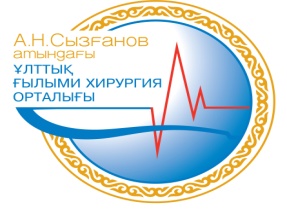 АКЦИОНЕРНОЕ ОБЩЕСТВО«НАЦИОНАЛЬНЫЙ НАУЧНЫЙ ЦЕНТР ХИРУРГИИимени А.Н.СЫЗГАНОВА»«А.Н.СЫЗҒАНОВ атындағы  ХИРУРГИЯ ҰЛТТЫҚ ҒЫЛЫМИ ОРТАЛЫҒЫ»АКЦИОНЕРЛІК ҚОҒАМЫАКЦИОНЕРНОЕ ОБЩЕСТВО«НАЦИОНАЛЬНЫЙ НАУЧНЫЙ ЦЕНТР ХИРУРГИИимени А.Н.СЫЗГАНОВА»«А.Н.СЫЗҒАНОВ атындағы  ХИРУРГИЯ ҰЛТТЫҚ ҒЫЛЫМИ ОРТАЛЫҒЫ»АКЦИОНЕРЛІК ҚОҒАМЫАКЦИОНЕРНОЕ ОБЩЕСТВО«НАЦИОНАЛЬНЫЙ НАУЧНЫЙ ЦЕНТР ХИРУРГИИимени А.Н.СЫЗГАНОВА»«А.Н.СЫЗҒАНОВ атындағы  ХИРУРГИЯ ҰЛТТЫҚ ҒЫЛЫМИ ОРТАЛЫҒЫ»АКЦИОНЕРЛІК ҚОҒАМЫАКЦИОНЕРНОЕ ОБЩЕСТВО«НАЦИОНАЛЬНЫЙ НАУЧНЫЙ ЦЕНТР ХИРУРГИИимени А.Н.СЫЗГАНОВА»«А.Н.СЫЗҒАНОВ атындағы  ХИРУРГИЯ ҰЛТТЫҚ ҒЫЛЫМИ ОРТАЛЫҒЫ»АКЦИОНЕРЛІК ҚОҒАМЫАКЦИОНЕРНОЕ ОБЩЕСТВО«НАЦИОНАЛЬНЫЙ НАУЧНЫЙ ЦЕНТР ХИРУРГИИимени А.Н.СЫЗГАНОВА»«А.Н.СЫЗҒАНОВ атындағы  ХИРУРГИЯ ҰЛТТЫҚ ҒЫЛЫМИ ОРТАЛЫҒЫ»АКЦИОНЕРЛІК ҚОҒАМЫАКЦИОНЕРНОЕ ОБЩЕСТВО«НАЦИОНАЛЬНЫЙ НАУЧНЫЙ ЦЕНТР ХИРУРГИИимени А.Н.СЫЗГАНОВА»«А.Н.СЫЗҒАНОВ атындағы  ХИРУРГИЯ ҰЛТТЫҚ ҒЫЛЫМИ ОРТАЛЫҒЫ»АКЦИОНЕРЛІК ҚОҒАМЫАКЦИОНЕРНОЕ ОБЩЕСТВО«НАЦИОНАЛЬНЫЙ НАУЧНЫЙ ЦЕНТР ХИРУРГИИимени А.Н.СЫЗГАНОВА»«А.Н.СЫЗҒАНОВ атындағы  ХИРУРГИЯ ҰЛТТЫҚ ҒЫЛЫМИ ОРТАЛЫҒЫ»АКЦИОНЕРЛІК ҚОҒАМЫАКЦИОНЕРНОЕ ОБЩЕСТВО«НАЦИОНАЛЬНЫЙ НАУЧНЫЙ ЦЕНТР ХИРУРГИИимени А.Н.СЫЗГАНОВА»«А.Н.СЫЗҒАНОВ атындағы  ХИРУРГИЯ ҰЛТТЫҚ ҒЫЛЫМИ ОРТАЛЫҒЫ»АКЦИОНЕРЛІК ҚОҒАМЫАКЦИОНЕРНОЕ ОБЩЕСТВО«НАЦИОНАЛЬНЫЙ НАУЧНЫЙ ЦЕНТР ХИРУРГИИимени А.Н.СЫЗГАНОВА»«А.Н.СЫЗҒАНОВ атындағы  ХИРУРГИЯ ҰЛТТЫҚ ҒЫЛЫМИ ОРТАЛЫҒЫ»АКЦИОНЕРЛІК ҚОҒАМЫАКЦИОНЕРНОЕ ОБЩЕСТВО«НАЦИОНАЛЬНЫЙ НАУЧНЫЙ ЦЕНТР ХИРУРГИИимени А.Н.СЫЗГАНОВА»«А.Н.СЫЗҒАНОВ атындағы  ХИРУРГИЯ ҰЛТТЫҚ ҒЫЛЫМИ ОРТАЛЫҒЫ»АКЦИОНЕРЛІК ҚОҒАМЫАКЦИОНЕРНОЕ ОБЩЕСТВО«НАЦИОНАЛЬНЫЙ НАУЧНЫЙ ЦЕНТР ХИРУРГИИимени А.Н.СЫЗГАНОВА»«А.Н.СЫЗҒАНОВ атындағы  ХИРУРГИЯ ҰЛТТЫҚ ҒЫЛЫМИ ОРТАЛЫҒЫ»АКЦИОНЕРЛІК ҚОҒАМЫАКЦИОНЕРНОЕ ОБЩЕСТВО«НАЦИОНАЛЬНЫЙ НАУЧНЫЙ ЦЕНТР ХИРУРГИИимени А.Н.СЫЗГАНОВА»«А.Н.СЫЗҒАНОВ атындағы  ХИРУРГИЯ ҰЛТТЫҚ ҒЫЛЫМИ ОРТАЛЫҒЫ»АКЦИОНЕРЛІК ҚОҒАМЫАКЦИОНЕРНОЕ ОБЩЕСТВО«НАЦИОНАЛЬНЫЙ НАУЧНЫЙ ЦЕНТР ХИРУРГИИимени А.Н.СЫЗГАНОВА»«А.Н.СЫЗҒАНОВ атындағы  ХИРУРГИЯ ҰЛТТЫҚ ҒЫЛЫМИ ОРТАЛЫҒЫ»АКЦИОНЕРЛІК ҚОҒАМЫАКЦИОНЕРНОЕ ОБЩЕСТВО«НАЦИОНАЛЬНЫЙ НАУЧНЫЙ ЦЕНТР ХИРУРГИИимени А.Н.СЫЗГАНОВА»«А.Н.СЫЗҒАНОВ атындағы  ХИРУРГИЯ ҰЛТТЫҚ ҒЫЛЫМИ ОРТАЛЫҒЫ»АКЦИОНЕРЛІК ҚОҒАМЫАКЦИОНЕРНОЕ ОБЩЕСТВО«НАЦИОНАЛЬНЫЙ НАУЧНЫЙ ЦЕНТР ХИРУРГИИимени А.Н.СЫЗГАНОВА»